Name: _____________________________________________		Date: _______________________________Math HW for the Week of November 26thWeek of November 26thScience BoxesMonday1.  Eden Grace raked ¾ of the yard. Jadyn raked ⅓ of the amount Eden Grace raked.  How much of the yard did Jadyn rake?2.  2 + (42÷6 x 4) – 12 =3.  Ellis went shopping.  He had $53.45 he saved from mowing grass.  His mom gave him $15.00.  At the store he spent $7.99 on a new t-shirt and $19.99 on a new video game.  How much money did Ellis spend?  Did he have enough money?4.  ⅛ x ⅗ =                          ⅔ x ⅚ =       ⅖ ÷ 3 =                          ¼ x ⅛ =Tuesday  1.  1,456                            23,901      x    42                            x    1172.  Simplify the following fractions:24/32 =30/36=3.  Mrs. Nelson had ½ of a pie left over.  She wanted to give each of her 4 children an equal piece.  How much pie would each child receive?Wednesday1.  In Diana’s class, ⅚ of the students have a brother.  Of the students who have a brother ⅔ of them also have a sister.  How many students in Diana’s class have both a sister and a brother?2.  Write a numerical expression to match this:    double the product of 14 and 33.   Round these numbers to the nearest       thousands16,432                            213,943 Thursday1.  Blaze ate ⅖ of a pie and Randy ate ⅔ of a pie.  How much pie did they eat altogether?2.  ⅚ ÷ 2 =                          2⅓ x ⅚ =3.  Elly has a piece of ribbon that is 5 meters long.  She cuts the ribbon into pieces that are each ⅓ meter long.  How many pieces does she cut?Monday1.   Mrs. Hasty and her grand-daughter Isabel were racing sleds down the hill. If both sleds are the same, and the friction on the hill is the same, who will most likely reach the bottom of the hill first? Why?2. An ice cube going from a solid state to a liquid state is known as a:physical changechemical changea change in massa brand new substance 3.  Which is an example of a balanced force?dancing to your favorite songswinging on the swingsitting on the slide waiting your turnplaying tag on the playgroundTuesday1.  What would happen if the force of gravity were absent on earth?2. When metal is cooled, it:a) expandsb) contractsc) both a and bd) none of the above3. Which object would make the best conductor of heat:a) plasticb) paperc) metald) glass Wednesday1.  Cutting up a steak is an example of a __________________ change. 2. On a hot summer day, a puddle was dried up by the sun. What is it called when a liquid turns to a gas?EvaporationCondensationSublimationPerspiration3. If liquid water is placed in this container and then put into the freezer, what will happen to the water level?  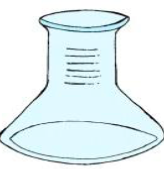 Thursday1. If I mix 12 grams of tea with 4 grams of sugar that dissolves in the tea, how much will the mixture weight?2. What is true about an insulator?It allows heat to pass through it easilyIt keeps heat inIt keeps liquids hot or coldBoth b and c3. The best example of a conductor of heat would be:aluminum foilpaperglassplastic